CUOTAS Y MODALIDADES DE PAGOMENORES: Pago anual 136 € (17 € / mes), Pago  cuatrimestral 72 € (18 € / mes), Pago  mensual 19 €  mes.ADULTOS:  Pago anual 144 € (18 € / mes), Pago  cuatrimestral 76€ (19 € / mes), Pago  mensual 20 €  mes.MUY IMPORTANTE: En el caso de los menores que posean la tarjeta “X guada”, las cuotas se verán reducidas en 3 € /mes enCualquiera de las modalidades de pago elegidas. A los menores se les dará de alta en el Campeonato Regional de Deporte en Edad Escolar, para lo que es imprescindible que posean D.N.I. cuando se inscriban y que estén dados de alta en el programa “PAPAS” de Educación de la Junta de Comunidades de Castilla la Mancha.  * A los alumnos que elijan la modalidad de pago anual, recibirán una raqueta de regalo.  * Todos los alumnos recibirán gratis una camiseta del Club Bádminton Guadalajara al inscribirse. La formalización de la presente solicitud conlleva la autorización del solicitante o de los padres o tutores en el caso de los menores de edad, para el tratamiento automatizado de los datos de carácter personal relativos a los inscritos, según las prescripciones de la Ley Orgánica 15/1999, de 13 de diciembre, de Protección de Datos de Carácter Personal,, así como para realizar la actividad elegida anteriormente.          Firmado:          El interesado /  tutor en el caso de los menoresEn Guadalajara a         de                              de 2019CONTACTO: WWW.BADMINTONGUADA.ES                     CLUB@BADMINTONGUADA.ES                     TELÉFONO: 622368582 ESCUELAS DEPORTIVAS DE BÁDMINTON OCTUBRE –MAYO EN COLABORACIÓN CON AYUNTAMIENTO DE GUADALAJARAESCUELAS CURSO 2019-2020PABELLÓN DEL CEIP ALVAR FAÑEZ DE MINAYA  ORGANIZA: CLUB BÁDMINTON GUADALAJARA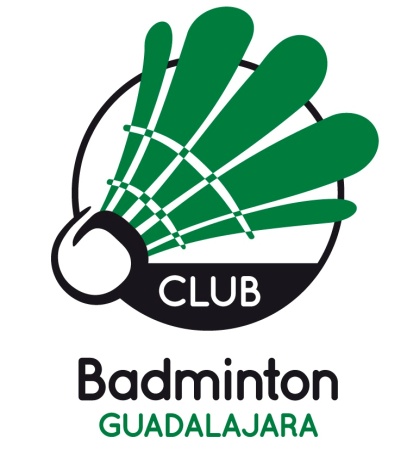 DATOS PERSONALES*DATOS PERSONALES*DATOS PERSONALES*DATOS PERSONALES*DATOS PERSONALES*DATOS PERSONALES*DATOS PERSONALES*DATOS PERSONALES*DATOS PERSONALES*DATOS PERSONALES*DATOS PERSONALES*DATOS PERSONALES*DATOS PERSONALES*DATOS PERSONALES*DATOS PERSONALES*DATOS PERSONALES*DATOS PERSONALES*DATOS PERSONALES*DATOS PERSONALES*DATOS PERSONALES*DATOS PERSONALES*DATOS PERSONALES*DATOS PERSONALES*DATOS PERSONALES*DATOS PERSONALES*DATOS PERSONALES*DATOS PERSONALES*DATOS PERSONALES*DATOS PERSONALES*DATOS PERSONALES*DATOS PERSONALES*DATOS PERSONALES*DATOS PERSONALES*DATOS PERSONALES*DATOS PERSONALES*DATOS PERSONALES*DATOS PERSONALES*DATOS PERSONALES*DATOS PERSONALES*DATOS PERSONALES*DATOS PERSONALES*DATOS PERSONALES*DATOS PERSONALES*DATOS PERSONALES*DATOS PERSONALES*DATOS PERSONALES*DATOS PERSONALES*DATOS PERSONALES*DATOS PERSONALES*DATOS PERSONALES*DATOS PERSONALES*DATOS PERSONALES*DATOS PERSONALES*DATOS PERSONALES*DATOS PERSONALES*DATOS PERSONALES*DATOS PERSONALES*DATOS PERSONALES*DATOS PERSONALES*DATOS PERSONALES*DATOS PERSONALES*DATOS PERSONALES*DATOS PERSONALES*DATOS PERSONALES*DATOS PERSONALES*DATOS PERSONALES*DATOS PERSONALES*DATOS PERSONALES*DATOS PERSONALES*DATOS PERSONALES*DATOS PERSONALES*DATOS PERSONALES*DATOS PERSONALES*DATOS PERSONALES*DATOS PERSONALES*DATOS PERSONALES*DATOS PERSONALES*DATOS PERSONALES*DATOS PERSONALES*DATOS PERSONALES*DATOS PERSONALES*DATOS PERSONALES*DATOS PERSONALES*DATOS PERSONALES*DATOS PERSONALES*DATOS PERSONALES*DATOS PERSONALES*DATOS PERSONALES*DATOS PERSONALES*DATOS PERSONALES*DATOS PERSONALES*DATOS PERSONALES*DATOS PERSONALES*DATOS PERSONALES*DATOS PERSONALES*DATOS PERSONALES*DATOS PERSONALES*DATOS PERSONALES*DATOS PERSONALES*DATOS PERSONALES*DATOS PERSONALES*DATOS PERSONALES*DATOS PERSONALES*DATOS PERSONALES*DATOS PERSONALES*DATOS PERSONALES*DATOS PERSONALES*DATOS PERSONALES*DATOS PERSONALES*DATOS PERSONALES*DATOS PERSONALES*DATOS PERSONALES*DATOS PERSONALES*DATOS PERSONALES*DATOS PERSONALES*DATOS PERSONALES*DATOS PERSONALES*DATOS PERSONALES*DATOS PERSONALES*DATOS PERSONALES*DATOS PERSONALES*DATOS PERSONALES*DATOS PERSONALES*DATOS PERSONALES*DATOS PERSONALES*DATOS PERSONALES*DATOS PERSONALES*DATOS PERSONALES*DATOS PERSONALES*DATOS PERSONALES*DATOS PERSONALES*DATOS PERSONALES*DATOS PERSONALES*DATOS PERSONALES*DATOS PERSONALES*DATOS PERSONALES*DATOS PERSONALES*DATOS PERSONALES*DATOS PERSONALES*DATOS PERSONALES*DATOS PERSONALES*DATOS PERSONALES*DATOS PERSONALES*DATOS PERSONALES*DATOS PERSONALES*DATOS PERSONALES*DATOS PERSONALES*DATOS PERSONALES*DATOS PERSONALES*NOMBRE Y APELLIDOSNOMBRE Y APELLIDOSNOMBRE Y APELLIDOSNOMBRE Y APELLIDOSNOMBRE Y APELLIDOSNOMBRE Y APELLIDOSNOMBRE Y APELLIDOSNOMBRE Y APELLIDOSNOMBRE Y APELLIDOSNOMBRE Y APELLIDOSNOMBRE Y APELLIDOS FECHA NACIMIENTO  FECHA NACIMIENTO  FECHA NACIMIENTO  FECHA NACIMIENTO  FECHA NACIMIENTO  FECHA NACIMIENTO  FECHA NACIMIENTO  FECHA NACIMIENTO  FECHA NACIMIENTO  FECHA NACIMIENTO  FECHA NACIMIENTO  FECHA NACIMIENTO  FECHA NACIMIENTO  FECHA NACIMIENTO  FECHA NACIMIENTO  FECHA NACIMIENTO  FECHA NACIMIENTO  FECHA NACIMIENTO  FECHA NACIMIENTO  FECHA NACIMIENTO  FECHA NACIMIENTO       /          /                  /          /                  /          /                  /          /                  /          /                  /          /                  /          /                  /          /                  /          /                  /          /                  /          /                  /          /                  /          /                  /          /                  /          /                  /          /                  /          /                  /          /                  /          /                  /          /                  /          /                  /          /                  /          /                  /          /                  /          /                  /          /                  /          /                  /          /                  /          /                  /          /            DOMICILIODOMICILIODOMICILIODOMICILIODOMICILIODOMICILIODOMICILIODOMICILIOC.PC.P POBLACIÓN   POBLACIÓN   POBLACIÓN   POBLACIÓN   POBLACIÓN   POBLACIÓN   POBLACIÓN   POBLACIÓN   POBLACIÓN   POBLACIÓN   POBLACIÓN   POBLACIÓN   POBLACIÓN  PROVINCIAPROVINCIAPROVINCIAPROVINCIAPROVINCIAPROVINCIAPROVINCIAPROVINCIAPROVINCIA Telf. Fijo Telf. Fijo Telf. Fijo Telf. Móvil Telf. Móvil Telf. Móvil Telf. Móvil Telf. Móvil Telf. Móvil Telf. Móvil Telf. Móvil Telf. Móvil Telf. Móvil Telf. Móvil Telf. MóvilDNI. Pasaporte:*DNI. Pasaporte:*DNI. Pasaporte:*DNI. Pasaporte:*DNI. Pasaporte:*DNI. Pasaporte:*DNI. Pasaporte:*DNI. Pasaporte:*DNI. Pasaporte:*DNI. Pasaporte:*   E-MAIL   E-MAIL   E-MAILHASTA LOS 16 AÑOS CENTRO ESCOLAR AL QUE PERTENECE:HASTA LOS 16 AÑOS CENTRO ESCOLAR AL QUE PERTENECE:HASTA LOS 16 AÑOS CENTRO ESCOLAR AL QUE PERTENECE:HASTA LOS 16 AÑOS CENTRO ESCOLAR AL QUE PERTENECE:HASTA LOS 16 AÑOS CENTRO ESCOLAR AL QUE PERTENECE:HASTA LOS 16 AÑOS CENTRO ESCOLAR AL QUE PERTENECE:HASTA LOS 16 AÑOS CENTRO ESCOLAR AL QUE PERTENECE:HASTA LOS 16 AÑOS CENTRO ESCOLAR AL QUE PERTENECE:HASTA LOS 16 AÑOS CENTRO ESCOLAR AL QUE PERTENECE:HASTA LOS 16 AÑOS CENTRO ESCOLAR AL QUE PERTENECE:HASTA LOS 16 AÑOS CENTRO ESCOLAR AL QUE PERTENECE:HASTA LOS 16 AÑOS CENTRO ESCOLAR AL QUE PERTENECE:HASTA LOS 16 AÑOS CENTRO ESCOLAR AL QUE PERTENECE:HASTA LOS 16 AÑOS CENTRO ESCOLAR AL QUE PERTENECE:HASTA LOS 16 AÑOS CENTRO ESCOLAR AL QUE PERTENECE:HASTA LOS 16 AÑOS CENTRO ESCOLAR AL QUE PERTENECE:HASTA LOS 16 AÑOS CENTRO ESCOLAR AL QUE PERTENECE:   * Hay que completar todos los datos personales.    *A los menores se les dará de alta en el campeonato regional de deporte en  edad escolar para lo que es imprescindible que   tengan D.N.I. original cuando se inscriban.   * Hay que completar todos los datos personales.    *A los menores se les dará de alta en el campeonato regional de deporte en  edad escolar para lo que es imprescindible que   tengan D.N.I. original cuando se inscriban.   * Hay que completar todos los datos personales.    *A los menores se les dará de alta en el campeonato regional de deporte en  edad escolar para lo que es imprescindible que   tengan D.N.I. original cuando se inscriban.   * Hay que completar todos los datos personales.    *A los menores se les dará de alta en el campeonato regional de deporte en  edad escolar para lo que es imprescindible que   tengan D.N.I. original cuando se inscriban.   * Hay que completar todos los datos personales.    *A los menores se les dará de alta en el campeonato regional de deporte en  edad escolar para lo que es imprescindible que   tengan D.N.I. original cuando se inscriban.   * Hay que completar todos los datos personales.    *A los menores se les dará de alta en el campeonato regional de deporte en  edad escolar para lo que es imprescindible que   tengan D.N.I. original cuando se inscriban.   * Hay que completar todos los datos personales.    *A los menores se les dará de alta en el campeonato regional de deporte en  edad escolar para lo que es imprescindible que   tengan D.N.I. original cuando se inscriban.   * Hay que completar todos los datos personales.    *A los menores se les dará de alta en el campeonato regional de deporte en  edad escolar para lo que es imprescindible que   tengan D.N.I. original cuando se inscriban.   * Hay que completar todos los datos personales.    *A los menores se les dará de alta en el campeonato regional de deporte en  edad escolar para lo que es imprescindible que   tengan D.N.I. original cuando se inscriban.   * Hay que completar todos los datos personales.    *A los menores se les dará de alta en el campeonato regional de deporte en  edad escolar para lo que es imprescindible que   tengan D.N.I. original cuando se inscriban.   * Hay que completar todos los datos personales.    *A los menores se les dará de alta en el campeonato regional de deporte en  edad escolar para lo que es imprescindible que   tengan D.N.I. original cuando se inscriban.   * Hay que completar todos los datos personales.    *A los menores se les dará de alta en el campeonato regional de deporte en  edad escolar para lo que es imprescindible que   tengan D.N.I. original cuando se inscriban.   * Hay que completar todos los datos personales.    *A los menores se les dará de alta en el campeonato regional de deporte en  edad escolar para lo que es imprescindible que   tengan D.N.I. original cuando se inscriban.   * Hay que completar todos los datos personales.    *A los menores se les dará de alta en el campeonato regional de deporte en  edad escolar para lo que es imprescindible que   tengan D.N.I. original cuando se inscriban.   * Hay que completar todos los datos personales.    *A los menores se les dará de alta en el campeonato regional de deporte en  edad escolar para lo que es imprescindible que   tengan D.N.I. original cuando se inscriban.   * Hay que completar todos los datos personales.    *A los menores se les dará de alta en el campeonato regional de deporte en  edad escolar para lo que es imprescindible que   tengan D.N.I. original cuando se inscriban.   * Hay que completar todos los datos personales.    *A los menores se les dará de alta en el campeonato regional de deporte en  edad escolar para lo que es imprescindible que   tengan D.N.I. original cuando se inscriban.   * Hay que completar todos los datos personales.    *A los menores se les dará de alta en el campeonato regional de deporte en  edad escolar para lo que es imprescindible que   tengan D.N.I. original cuando se inscriban.   * Hay que completar todos los datos personales.    *A los menores se les dará de alta en el campeonato regional de deporte en  edad escolar para lo que es imprescindible que   tengan D.N.I. original cuando se inscriban.   * Hay que completar todos los datos personales.    *A los menores se les dará de alta en el campeonato regional de deporte en  edad escolar para lo que es imprescindible que   tengan D.N.I. original cuando se inscriban.   * Hay que completar todos los datos personales.    *A los menores se les dará de alta en el campeonato regional de deporte en  edad escolar para lo que es imprescindible que   tengan D.N.I. original cuando se inscriban.   * Hay que completar todos los datos personales.    *A los menores se les dará de alta en el campeonato regional de deporte en  edad escolar para lo que es imprescindible que   tengan D.N.I. original cuando se inscriban.   * Hay que completar todos los datos personales.    *A los menores se les dará de alta en el campeonato regional de deporte en  edad escolar para lo que es imprescindible que   tengan D.N.I. original cuando se inscriban.   * Hay que completar todos los datos personales.    *A los menores se les dará de alta en el campeonato regional de deporte en  edad escolar para lo que es imprescindible que   tengan D.N.I. original cuando se inscriban.   * Hay que completar todos los datos personales.    *A los menores se les dará de alta en el campeonato regional de deporte en  edad escolar para lo que es imprescindible que   tengan D.N.I. original cuando se inscriban.   * Hay que completar todos los datos personales.    *A los menores se les dará de alta en el campeonato regional de deporte en  edad escolar para lo que es imprescindible que   tengan D.N.I. original cuando se inscriban.   * Hay que completar todos los datos personales.    *A los menores se les dará de alta en el campeonato regional de deporte en  edad escolar para lo que es imprescindible que   tengan D.N.I. original cuando se inscriban.   * Hay que completar todos los datos personales.    *A los menores se les dará de alta en el campeonato regional de deporte en  edad escolar para lo que es imprescindible que   tengan D.N.I. original cuando se inscriban.   * Hay que completar todos los datos personales.    *A los menores se les dará de alta en el campeonato regional de deporte en  edad escolar para lo que es imprescindible que   tengan D.N.I. original cuando se inscriban.   * Hay que completar todos los datos personales.    *A los menores se les dará de alta en el campeonato regional de deporte en  edad escolar para lo que es imprescindible que   tengan D.N.I. original cuando se inscriban.   * Hay que completar todos los datos personales.    *A los menores se les dará de alta en el campeonato regional de deporte en  edad escolar para lo que es imprescindible que   tengan D.N.I. original cuando se inscriban.   * Hay que completar todos los datos personales.    *A los menores se les dará de alta en el campeonato regional de deporte en  edad escolar para lo que es imprescindible que   tengan D.N.I. original cuando se inscriban.   * Hay que completar todos los datos personales.    *A los menores se les dará de alta en el campeonato regional de deporte en  edad escolar para lo que es imprescindible que   tengan D.N.I. original cuando se inscriban.   * Hay que completar todos los datos personales.    *A los menores se les dará de alta en el campeonato regional de deporte en  edad escolar para lo que es imprescindible que   tengan D.N.I. original cuando se inscriban.   * Hay que completar todos los datos personales.    *A los menores se les dará de alta en el campeonato regional de deporte en  edad escolar para lo que es imprescindible que   tengan D.N.I. original cuando se inscriban.   * Hay que completar todos los datos personales.    *A los menores se les dará de alta en el campeonato regional de deporte en  edad escolar para lo que es imprescindible que   tengan D.N.I. original cuando se inscriban.   * Hay que completar todos los datos personales.    *A los menores se les dará de alta en el campeonato regional de deporte en  edad escolar para lo que es imprescindible que   tengan D.N.I. original cuando se inscriban.   * Hay que completar todos los datos personales.    *A los menores se les dará de alta en el campeonato regional de deporte en  edad escolar para lo que es imprescindible que   tengan D.N.I. original cuando se inscriban.   * Hay que completar todos los datos personales.    *A los menores se les dará de alta en el campeonato regional de deporte en  edad escolar para lo que es imprescindible que   tengan D.N.I. original cuando se inscriban.   * Hay que completar todos los datos personales.    *A los menores se les dará de alta en el campeonato regional de deporte en  edad escolar para lo que es imprescindible que   tengan D.N.I. original cuando se inscriban.   * Hay que completar todos los datos personales.    *A los menores se les dará de alta en el campeonato regional de deporte en  edad escolar para lo que es imprescindible que   tengan D.N.I. original cuando se inscriban.   * Hay que completar todos los datos personales.    *A los menores se les dará de alta en el campeonato regional de deporte en  edad escolar para lo que es imprescindible que   tengan D.N.I. original cuando se inscriban.   * Hay que completar todos los datos personales.    *A los menores se les dará de alta en el campeonato regional de deporte en  edad escolar para lo que es imprescindible que   tengan D.N.I. original cuando se inscriban.   * Hay que completar todos los datos personales.    *A los menores se les dará de alta en el campeonato regional de deporte en  edad escolar para lo que es imprescindible que   tengan D.N.I. original cuando se inscriban.   * Hay que completar todos los datos personales.    *A los menores se les dará de alta en el campeonato regional de deporte en  edad escolar para lo que es imprescindible que   tengan D.N.I. original cuando se inscriban.   * Hay que completar todos los datos personales.    *A los menores se les dará de alta en el campeonato regional de deporte en  edad escolar para lo que es imprescindible que   tengan D.N.I. original cuando se inscriban.   * Hay que completar todos los datos personales.    *A los menores se les dará de alta en el campeonato regional de deporte en  edad escolar para lo que es imprescindible que   tengan D.N.I. original cuando se inscriban.   * Hay que completar todos los datos personales.    *A los menores se les dará de alta en el campeonato regional de deporte en  edad escolar para lo que es imprescindible que   tengan D.N.I. original cuando se inscriban.   * Hay que completar todos los datos personales.    *A los menores se les dará de alta en el campeonato regional de deporte en  edad escolar para lo que es imprescindible que   tengan D.N.I. original cuando se inscriban.   * Hay que completar todos los datos personales.    *A los menores se les dará de alta en el campeonato regional de deporte en  edad escolar para lo que es imprescindible que   tengan D.N.I. original cuando se inscriban.   * Hay que completar todos los datos personales.    *A los menores se les dará de alta en el campeonato regional de deporte en  edad escolar para lo que es imprescindible que   tengan D.N.I. original cuando se inscriban.   * Hay que completar todos los datos personales.    *A los menores se les dará de alta en el campeonato regional de deporte en  edad escolar para lo que es imprescindible que   tengan D.N.I. original cuando se inscriban.   * Hay que completar todos los datos personales.    *A los menores se les dará de alta en el campeonato regional de deporte en  edad escolar para lo que es imprescindible que   tengan D.N.I. original cuando se inscriban.   * Hay que completar todos los datos personales.    *A los menores se les dará de alta en el campeonato regional de deporte en  edad escolar para lo que es imprescindible que   tengan D.N.I. original cuando se inscriban.   * Hay que completar todos los datos personales.    *A los menores se les dará de alta en el campeonato regional de deporte en  edad escolar para lo que es imprescindible que   tengan D.N.I. original cuando se inscriban.   * Hay que completar todos los datos personales.    *A los menores se les dará de alta en el campeonato regional de deporte en  edad escolar para lo que es imprescindible que   tengan D.N.I. original cuando se inscriban.   * Hay que completar todos los datos personales.    *A los menores se les dará de alta en el campeonato regional de deporte en  edad escolar para lo que es imprescindible que   tengan D.N.I. original cuando se inscriban.   * Hay que completar todos los datos personales.    *A los menores se les dará de alta en el campeonato regional de deporte en  edad escolar para lo que es imprescindible que   tengan D.N.I. original cuando se inscriban.   * Hay que completar todos los datos personales.    *A los menores se les dará de alta en el campeonato regional de deporte en  edad escolar para lo que es imprescindible que   tengan D.N.I. original cuando se inscriban.   * Hay que completar todos los datos personales.    *A los menores se les dará de alta en el campeonato regional de deporte en  edad escolar para lo que es imprescindible que   tengan D.N.I. original cuando se inscriban.   * Hay que completar todos los datos personales.    *A los menores se les dará de alta en el campeonato regional de deporte en  edad escolar para lo que es imprescindible que   tengan D.N.I. original cuando se inscriban.   * Hay que completar todos los datos personales.    *A los menores se les dará de alta en el campeonato regional de deporte en  edad escolar para lo que es imprescindible que   tengan D.N.I. original cuando se inscriban.   * Hay que completar todos los datos personales.    *A los menores se les dará de alta en el campeonato regional de deporte en  edad escolar para lo que es imprescindible que   tengan D.N.I. original cuando se inscriban.   * Hay que completar todos los datos personales.    *A los menores se les dará de alta en el campeonato regional de deporte en  edad escolar para lo que es imprescindible que   tengan D.N.I. original cuando se inscriban.   * Hay que completar todos los datos personales.    *A los menores se les dará de alta en el campeonato regional de deporte en  edad escolar para lo que es imprescindible que   tengan D.N.I. original cuando se inscriban.   * Hay que completar todos los datos personales.    *A los menores se les dará de alta en el campeonato regional de deporte en  edad escolar para lo que es imprescindible que   tengan D.N.I. original cuando se inscriban.   * Hay que completar todos los datos personales.    *A los menores se les dará de alta en el campeonato regional de deporte en  edad escolar para lo que es imprescindible que   tengan D.N.I. original cuando se inscriban.   * Hay que completar todos los datos personales.    *A los menores se les dará de alta en el campeonato regional de deporte en  edad escolar para lo que es imprescindible que   tengan D.N.I. original cuando se inscriban.   * Hay que completar todos los datos personales.    *A los menores se les dará de alta en el campeonato regional de deporte en  edad escolar para lo que es imprescindible que   tengan D.N.I. original cuando se inscriban.   * Hay que completar todos los datos personales.    *A los menores se les dará de alta en el campeonato regional de deporte en  edad escolar para lo que es imprescindible que   tengan D.N.I. original cuando se inscriban.   * Hay que completar todos los datos personales.    *A los menores se les dará de alta en el campeonato regional de deporte en  edad escolar para lo que es imprescindible que   tengan D.N.I. original cuando se inscriban.   * Hay que completar todos los datos personales.    *A los menores se les dará de alta en el campeonato regional de deporte en  edad escolar para lo que es imprescindible que   tengan D.N.I. original cuando se inscriban.   * Hay que completar todos los datos personales.    *A los menores se les dará de alta en el campeonato regional de deporte en  edad escolar para lo que es imprescindible que   tengan D.N.I. original cuando se inscriban.   * Hay que completar todos los datos personales.    *A los menores se les dará de alta en el campeonato regional de deporte en  edad escolar para lo que es imprescindible que   tengan D.N.I. original cuando se inscriban.   * Hay que completar todos los datos personales.    *A los menores se les dará de alta en el campeonato regional de deporte en  edad escolar para lo que es imprescindible que   tengan D.N.I. original cuando se inscriban.   * Hay que completar todos los datos personales.    *A los menores se les dará de alta en el campeonato regional de deporte en  edad escolar para lo que es imprescindible que   tengan D.N.I. original cuando se inscriban.   * Hay que completar todos los datos personales.    *A los menores se les dará de alta en el campeonato regional de deporte en  edad escolar para lo que es imprescindible que   tengan D.N.I. original cuando se inscriban.   * Hay que completar todos los datos personales.    *A los menores se les dará de alta en el campeonato regional de deporte en  edad escolar para lo que es imprescindible que   tengan D.N.I. original cuando se inscriban.   * Hay que completar todos los datos personales.    *A los menores se les dará de alta en el campeonato regional de deporte en  edad escolar para lo que es imprescindible que   tengan D.N.I. original cuando se inscriban.   * Hay que completar todos los datos personales.    *A los menores se les dará de alta en el campeonato regional de deporte en  edad escolar para lo que es imprescindible que   tengan D.N.I. original cuando se inscriban.   * Hay que completar todos los datos personales.    *A los menores se les dará de alta en el campeonato regional de deporte en  edad escolar para lo que es imprescindible que   tengan D.N.I. original cuando se inscriban.   * Hay que completar todos los datos personales.    *A los menores se les dará de alta en el campeonato regional de deporte en  edad escolar para lo que es imprescindible que   tengan D.N.I. original cuando se inscriban.ESCUELAS  EN LAS  QUE SE INSCRIBE:ESCUELAS  EN LAS  QUE SE INSCRIBE:ESCUELAS  EN LAS  QUE SE INSCRIBE:ESCUELAS  EN LAS  QUE SE INSCRIBE:ESCUELAS  EN LAS  QUE SE INSCRIBE:ESCUELAS  EN LAS  QUE SE INSCRIBE:ESCUELAS  EN LAS  QUE SE INSCRIBE:ESCUELAS  EN LAS  QUE SE INSCRIBE:ESCUELAS  EN LAS  QUE SE INSCRIBE:ESCUELAS  EN LAS  QUE SE INSCRIBE:ESCUELAS  EN LAS  QUE SE INSCRIBE:ESCUELAS  EN LAS  QUE SE INSCRIBE:ESCUELAS  EN LAS  QUE SE INSCRIBE:ESCUELAS  EN LAS  QUE SE INSCRIBE:ESCUELAS  EN LAS  QUE SE INSCRIBE:ESCUELAS  EN LAS  QUE SE INSCRIBE:ESCUELAS  EN LAS  QUE SE INSCRIBE:ESCUELAS  EN LAS  QUE SE INSCRIBE:ESCUELAS  EN LAS  QUE SE INSCRIBE:ESCUELAS  EN LAS  QUE SE INSCRIBE:ESCUELAS  EN LAS  QUE SE INSCRIBE:ESCUELAS  EN LAS  QUE SE INSCRIBE:ESCUELAS  EN LAS  QUE SE INSCRIBE:ESCUELAS  EN LAS  QUE SE INSCRIBE:ESCUELAS  EN LAS  QUE SE INSCRIBE:INICIACIÓN Y PERFECCIONAMIENTO:INICIACIÓN Y PERFECCIONAMIENTO:INICIACIÓN Y PERFECCIONAMIENTO:INICIACIÓN Y PERFECCIONAMIENTO:INICIACIÓN Y PERFECCIONAMIENTO:INICIACIÓN Y PERFECCIONAMIENTO:INICIACIÓN Y PERFECCIONAMIENTO:INICIACIÓN Y PERFECCIONAMIENTO:INICIACIÓN Y PERFECCIONAMIENTO:INICIACIÓN Y PERFECCIONAMIENTO:INICIACIÓN Y PERFECCIONAMIENTO:INICIACIÓN Y PERFECCIONAMIENTO:INICIACIÓN Y PERFECCIONAMIENTO:INICIACIÓN Y PERFECCIONAMIENTO:INICIACIÓN Y PERFECCIONAMIENTO:INICIACIÓN Y PERFECCIONAMIENTO:INICIACIÓN Y PERFECCIONAMIENTO:INICIACIÓN Y PERFECCIONAMIENTO:INICIACIÓN Y PERFECCIONAMIENTO:INICIACIÓN Y PERFECCIONAMIENTO:INICIACIÓN Y PERFECCIONAMIENTO:INICIACIÓN Y PERFECCIONAMIENTO:COLEGIO ALVARFAÑEZ DE MINAYA (AMPA): lunes y miércoles de 17:00 a 18:00 h. Lugar: Polideportivo del colegio. COLEGIO ALVARFAÑEZ DE MINAYA (AMPA): lunes y miércoles de 17:00 a 18:00 h. Lugar: Polideportivo del colegio. COLEGIO ALVARFAÑEZ DE MINAYA (AMPA): lunes y miércoles de 17:00 a 18:00 h. Lugar: Polideportivo del colegio. COLEGIO ALVARFAÑEZ DE MINAYA (AMPA): lunes y miércoles de 17:00 a 18:00 h. Lugar: Polideportivo del colegio. COLEGIO ALVARFAÑEZ DE MINAYA (AMPA): lunes y miércoles de 17:00 a 18:00 h. Lugar: Polideportivo del colegio. COLEGIO ALVARFAÑEZ DE MINAYA (AMPA): lunes y miércoles de 17:00 a 18:00 h. Lugar: Polideportivo del colegio. COLEGIO ALVARFAÑEZ DE MINAYA (AMPA): lunes y miércoles de 17:00 a 18:00 h. Lugar: Polideportivo del colegio. COLEGIO ALVARFAÑEZ DE MINAYA (AMPA): lunes y miércoles de 17:00 a 18:00 h. Lugar: Polideportivo del colegio. COLEGIO ALVARFAÑEZ DE MINAYA (AMPA): lunes y miércoles de 17:00 a 18:00 h. Lugar: Polideportivo del colegio. COLEGIO ALVARFAÑEZ DE MINAYA (AMPA): lunes y miércoles de 17:00 a 18:00 h. Lugar: Polideportivo del colegio. COLEGIO ALVARFAÑEZ DE MINAYA (AMPA): lunes y miércoles de 17:00 a 18:00 h. Lugar: Polideportivo del colegio. COLEGIO ALVARFAÑEZ DE MINAYA (AMPA): lunes y miércoles de 17:00 a 18:00 h. Lugar: Polideportivo del colegio. COLEGIO ALVARFAÑEZ DE MINAYA (AMPA): lunes y miércoles de 17:00 a 18:00 h. Lugar: Polideportivo del colegio. COLEGIO ALVARFAÑEZ DE MINAYA (AMPA): lunes y miércoles de 17:00 a 18:00 h. Lugar: Polideportivo del colegio. COLEGIO ALVARFAÑEZ DE MINAYA (AMPA): lunes y miércoles de 17:00 a 18:00 h. Lugar: Polideportivo del colegio. COLEGIO ALVARFAÑEZ DE MINAYA (AMPA): lunes y miércoles de 17:00 a 18:00 h. Lugar: Polideportivo del colegio. COLEGIO ALVARFAÑEZ DE MINAYA (AMPA): lunes y miércoles de 17:00 a 18:00 h. Lugar: Polideportivo del colegio. COLEGIO ALVARFAÑEZ DE MINAYA (AMPA): lunes y miércoles de 17:00 a 18:00 h. Lugar: Polideportivo del colegio. COLEGIO ALVARFAÑEZ DE MINAYA (AMPA): lunes y miércoles de 17:00 a 18:00 h. Lugar: Polideportivo del colegio. COLEGIO ALVARFAÑEZ DE MINAYA (AMPA): lunes y miércoles de 17:00 a 18:00 h. Lugar: Polideportivo del colegio. COLEGIO ALVARFAÑEZ DE MINAYA (AMPA): lunes y miércoles de 17:00 a 18:00 h. Lugar: Polideportivo del colegio. COLEGIO ALVARFAÑEZ DE MINAYA (AMPA): lunes y miércoles de 17:00 a 18:00 h. Lugar: Polideportivo del colegio. COLEGIO ALVARFAÑEZ DE MINAYA (AMPA): lunes y miércoles de 17:00 a 18:00 h. Lugar: Polideportivo del colegio. COLEGIO ALVARFAÑEZ DE MINAYA (AMPA): lunes y miércoles de 17:00 a 18:00 h. Lugar: Polideportivo del colegio. COLEGIO ALVARFAÑEZ DE MINAYA (AMPA): lunes y miércoles de 17:00 a 18:00 h. Lugar: Polideportivo del colegio. COLEGIO ALVARFAÑEZ DE MINAYA (AMPA): lunes y miércoles de 17:00 a 18:00 h. Lugar: Polideportivo del colegio. COLEGIO ALVARFAÑEZ DE MINAYA (AMPA): lunes y miércoles de 17:00 a 18:00 h. Lugar: Polideportivo del colegio. COLEGIO ALVARFAÑEZ DE MINAYA (AMPA): lunes y miércoles de 17:00 a 18:00 h. Lugar: Polideportivo del colegio. COLEGIO ALVARFAÑEZ DE MINAYA (AMPA): lunes y miércoles de 17:00 a 18:00 h. Lugar: Polideportivo del colegio. COLEGIO ALVARFAÑEZ DE MINAYA (AMPA): lunes y miércoles de 17:00 a 18:00 h. Lugar: Polideportivo del colegio. COLEGIO ALVARFAÑEZ DE MINAYA (AMPA): lunes y miércoles de 17:00 a 18:00 h. Lugar: Polideportivo del colegio. COLEGIO ALVARFAÑEZ DE MINAYA (AMPA): lunes y miércoles de 17:00 a 18:00 h. Lugar: Polideportivo del colegio. COLEGIO ALVARFAÑEZ DE MINAYA (AMPA): lunes y miércoles de 17:00 a 18:00 h. Lugar: Polideportivo del colegio. COLEGIO ALVARFAÑEZ DE MINAYA (AMPA): lunes y miércoles de 17:00 a 18:00 h. Lugar: Polideportivo del colegio. COLEGIO ALVARFAÑEZ DE MINAYA (AMPA): lunes y miércoles de 17:00 a 18:00 h. Lugar: Polideportivo del colegio. COLEGIO ALVARFAÑEZ DE MINAYA (AMPA): lunes y miércoles de 17:00 a 18:00 h. Lugar: Polideportivo del colegio. COLEGIO ALVARFAÑEZ DE MINAYA (AMPA): lunes y miércoles de 17:00 a 18:00 h. Lugar: Polideportivo del colegio. COLEGIO ALVARFAÑEZ DE MINAYA (AMPA): lunes y miércoles de 17:00 a 18:00 h. Lugar: Polideportivo del colegio. COLEGIO ALVARFAÑEZ DE MINAYA (AMPA): lunes y miércoles de 17:00 a 18:00 h. Lugar: Polideportivo del colegio. COLEGIO ALVARFAÑEZ DE MINAYA (AMPA): lunes y miércoles de 17:00 a 18:00 h. Lugar: Polideportivo del colegio. COLEGIO ALVARFAÑEZ DE MINAYA (AMPA): lunes y miércoles de 17:00 a 18:00 h. Lugar: Polideportivo del colegio. COLEGIO ALVARFAÑEZ DE MINAYA (AMPA): lunes y miércoles de 17:00 a 18:00 h. Lugar: Polideportivo del colegio. COLEGIO ALVARFAÑEZ DE MINAYA (AMPA): lunes y miércoles de 17:00 a 18:00 h. Lugar: Polideportivo del colegio. COLEGIO ALVARFAÑEZ DE MINAYA (AMPA): lunes y miércoles de 17:00 a 18:00 h. Lugar: Polideportivo del colegio. COLEGIO ALVARFAÑEZ DE MINAYA (AMPA): lunes y miércoles de 17:00 a 18:00 h. Lugar: Polideportivo del colegio. COLEGIO ALVARFAÑEZ DE MINAYA (AMPA): lunes y miércoles de 17:00 a 18:00 h. Lugar: Polideportivo del colegio. COLEGIO ALVARFAÑEZ DE MINAYA (AMPA): lunes y miércoles de 17:00 a 18:00 h. Lugar: Polideportivo del colegio. COLEGIO ALVARFAÑEZ DE MINAYA (AMPA): lunes y miércoles de 17:00 a 18:00 h. Lugar: Polideportivo del colegio. COLEGIO ALVARFAÑEZ DE MINAYA (AMPA): lunes y miércoles de 17:00 a 18:00 h. Lugar: Polideportivo del colegio. COLEGIO ALVARFAÑEZ DE MINAYA (AMPA): lunes y miércoles de 17:00 a 18:00 h. Lugar: Polideportivo del colegio. COLEGIO ALVARFAÑEZ DE MINAYA (AMPA): lunes y miércoles de 17:00 a 18:00 h. Lugar: Polideportivo del colegio. COLEGIO ALVARFAÑEZ DE MINAYA (AMPA): lunes y miércoles de 17:00 a 18:00 h. Lugar: Polideportivo del colegio. COLEGIO ALVARFAÑEZ DE MINAYA (AMPA): lunes y miércoles de 17:00 a 18:00 h. Lugar: Polideportivo del colegio. COLEGIO ALVARFAÑEZ DE MINAYA (AMPA): lunes y miércoles de 17:00 a 18:00 h. Lugar: Polideportivo del colegio. COLEGIO ALVARFAÑEZ DE MINAYA (AMPA): lunes y miércoles de 17:00 a 18:00 h. Lugar: Polideportivo del colegio. COLEGIO ALVARFAÑEZ DE MINAYA (AMPA): lunes y miércoles de 17:00 a 18:00 h. Lugar: Polideportivo del colegio. COLEGIO ALVARFAÑEZ DE MINAYA (AMPA): lunes y miércoles de 17:00 a 18:00 h. Lugar: Polideportivo del colegio. COLEGIO ALVARFAÑEZ DE MINAYA (AMPA): lunes y miércoles de 17:00 a 18:00 h. Lugar: Polideportivo del colegio. COLEGIO ALVARFAÑEZ DE MINAYA (AMPA): lunes y miércoles de 17:00 a 18:00 h. Lugar: Polideportivo del colegio. COLEGIO ALVARFAÑEZ DE MINAYA (AMPA): lunes y miércoles de 17:00 a 18:00 h. Lugar: Polideportivo del colegio. COLEGIO ALVARFAÑEZ DE MINAYA (AMPA): lunes y miércoles de 17:00 a 18:00 h. Lugar: Polideportivo del colegio. COLEGIO ALVARFAÑEZ DE MINAYA (AMPA): lunes y miércoles de 17:00 a 18:00 h. Lugar: Polideportivo del colegio. COLEGIO ALVARFAÑEZ DE MINAYA (AMPA): lunes y miércoles de 17:00 a 18:00 h. Lugar: Polideportivo del colegio. COLEGIO ALVARFAÑEZ DE MINAYA (AMPA): lunes y miércoles de 17:00 a 18:00 h. Lugar: Polideportivo del colegio. COLEGIO ALVARFAÑEZ DE MINAYA (AMPA): lunes y miércoles de 17:00 a 18:00 h. Lugar: Polideportivo del colegio. COLEGIO ALVARFAÑEZ DE MINAYA (AMPA): lunes y miércoles de 17:00 a 18:00 h. Lugar: Polideportivo del colegio. COLEGIO ALVARFAÑEZ DE MINAYA (AMPA): lunes y miércoles de 17:00 a 18:00 h. Lugar: Polideportivo del colegio. COLEGIO ALVARFAÑEZ DE MINAYA (AMPA): lunes y miércoles de 17:00 a 18:00 h. Lugar: Polideportivo del colegio. COLEGIO ALVARFAÑEZ DE MINAYA (AMPA): lunes y miércoles de 17:00 a 18:00 h. Lugar: Polideportivo del colegio. COLEGIO ALVARFAÑEZ DE MINAYA (AMPA): lunes y miércoles de 17:00 a 18:00 h. Lugar: Polideportivo del colegio. COLEGIO ALVARFAÑEZ DE MINAYA (AMPA): lunes y miércoles de 17:00 a 18:00 h. Lugar: Polideportivo del colegio. COLEGIO ALVARFAÑEZ DE MINAYA (AMPA): lunes y miércoles de 17:00 a 18:00 h. Lugar: Polideportivo del colegio. COLEGIO ALVARFAÑEZ DE MINAYA (AMPA): lunes y miércoles de 17:00 a 18:00 h. Lugar: Polideportivo del colegio. COLEGIO ALVARFAÑEZ DE MINAYA (AMPA): lunes y miércoles de 17:00 a 18:00 h. Lugar: Polideportivo del colegio. COLEGIO ALVARFAÑEZ DE MINAYA (AMPA): lunes y miércoles de 17:00 a 18:00 h. Lugar: Polideportivo del colegio. COLEGIO ALVARFAÑEZ DE MINAYA (AMPA): lunes y miércoles de 17:00 a 18:00 h. Lugar: Polideportivo del colegio. COLEGIO ALVARFAÑEZ DE MINAYA (AMPA): lunes y miércoles de 17:00 a 18:00 h. Lugar: Polideportivo del colegio. Grupos: Mín. de 16 y máx. de 28.Grupos: Mín. de 16 y máx. de 28.Grupos: Mín. de 16 y máx. de 28.Grupos: Mín. de 16 y máx. de 28.Grupos: Mín. de 16 y máx. de 28.Grupos: Mín. de 16 y máx. de 28.Grupos: Mín. de 16 y máx. de 28.Grupos: Mín. de 16 y máx. de 28.Grupos: Mín. de 16 y máx. de 28.Grupos: Mín. de 16 y máx. de 28.Grupos: Mín. de 16 y máx. de 28.Grupos: Mín. de 16 y máx. de 28.Grupos: Mín. de 16 y máx. de 28.Grupos: Mín. de 16 y máx. de 28.Grupos: Mín. de 16 y máx. de 28.Grupos: Mín. de 16 y máx. de 28.Grupos: Mín. de 16 y máx. de 28.Grupos: Mín. de 16 y máx. de 28.Grupos: Mín. de 16 y máx. de 28.Forma de pago: Se puede pagar al AMPA del colegio si son alumnos del centro ó al club si son de fuera. Forma de pago: Se puede pagar al AMPA del colegio si son alumnos del centro ó al club si son de fuera. Forma de pago: Se puede pagar al AMPA del colegio si son alumnos del centro ó al club si son de fuera. Forma de pago: Se puede pagar al AMPA del colegio si son alumnos del centro ó al club si son de fuera. Forma de pago: Se puede pagar al AMPA del colegio si son alumnos del centro ó al club si son de fuera. Forma de pago: Se puede pagar al AMPA del colegio si son alumnos del centro ó al club si son de fuera. Forma de pago: Se puede pagar al AMPA del colegio si son alumnos del centro ó al club si son de fuera. Forma de pago: Se puede pagar al AMPA del colegio si son alumnos del centro ó al club si son de fuera. Forma de pago: Se puede pagar al AMPA del colegio si son alumnos del centro ó al club si son de fuera. Forma de pago: Se puede pagar al AMPA del colegio si son alumnos del centro ó al club si son de fuera. Forma de pago: Se puede pagar al AMPA del colegio si son alumnos del centro ó al club si son de fuera. Forma de pago: Se puede pagar al AMPA del colegio si son alumnos del centro ó al club si son de fuera. Forma de pago: Se puede pagar al AMPA del colegio si son alumnos del centro ó al club si son de fuera. Forma de pago: Se puede pagar al AMPA del colegio si son alumnos del centro ó al club si son de fuera. Forma de pago: Se puede pagar al AMPA del colegio si son alumnos del centro ó al club si son de fuera. Forma de pago: Se puede pagar al AMPA del colegio si son alumnos del centro ó al club si son de fuera. Forma de pago: Se puede pagar al AMPA del colegio si son alumnos del centro ó al club si son de fuera. Forma de pago: Se puede pagar al AMPA del colegio si son alumnos del centro ó al club si son de fuera. Forma de pago: Se puede pagar al AMPA del colegio si son alumnos del centro ó al club si son de fuera. Forma de pago: Se puede pagar al AMPA del colegio si son alumnos del centro ó al club si son de fuera. Forma de pago: Se puede pagar al AMPA del colegio si son alumnos del centro ó al club si son de fuera. Forma de pago: Se puede pagar al AMPA del colegio si son alumnos del centro ó al club si son de fuera. Forma de pago: Se puede pagar al AMPA del colegio si son alumnos del centro ó al club si son de fuera. Forma de pago: Se puede pagar al AMPA del colegio si son alumnos del centro ó al club si son de fuera. Forma de pago: Se puede pagar al AMPA del colegio si son alumnos del centro ó al club si son de fuera. Forma de pago: Se puede pagar al AMPA del colegio si son alumnos del centro ó al club si son de fuera. Forma de pago: Se puede pagar al AMPA del colegio si son alumnos del centro ó al club si son de fuera. Forma de pago: Se puede pagar al AMPA del colegio si son alumnos del centro ó al club si son de fuera. Forma de pago: Se puede pagar al AMPA del colegio si son alumnos del centro ó al club si son de fuera. Forma de pago: Se puede pagar al AMPA del colegio si son alumnos del centro ó al club si son de fuera. Forma de pago: Se puede pagar al AMPA del colegio si son alumnos del centro ó al club si son de fuera. Forma de pago: Se puede pagar al AMPA del colegio si son alumnos del centro ó al club si son de fuera. Forma de pago: Se puede pagar al AMPA del colegio si son alumnos del centro ó al club si son de fuera. Forma de pago: Se puede pagar al AMPA del colegio si son alumnos del centro ó al club si son de fuera. Forma de pago: Se puede pagar al AMPA del colegio si son alumnos del centro ó al club si son de fuera. Forma de pago: Se puede pagar al AMPA del colegio si son alumnos del centro ó al club si son de fuera. Forma de pago: Se puede pagar al AMPA del colegio si son alumnos del centro ó al club si son de fuera. Forma de pago: Se puede pagar al AMPA del colegio si son alumnos del centro ó al club si son de fuera. Forma de pago: Se puede pagar al AMPA del colegio si son alumnos del centro ó al club si son de fuera. Forma de pago: Se puede pagar al AMPA del colegio si son alumnos del centro ó al club si son de fuera. Forma de pago: Se puede pagar al AMPA del colegio si son alumnos del centro ó al club si son de fuera. Forma de pago: Se puede pagar al AMPA del colegio si son alumnos del centro ó al club si son de fuera. Forma de pago: Se puede pagar al AMPA del colegio si son alumnos del centro ó al club si son de fuera. Forma de pago: Se puede pagar al AMPA del colegio si son alumnos del centro ó al club si son de fuera. Forma de pago: Se puede pagar al AMPA del colegio si son alumnos del centro ó al club si son de fuera. Forma de pago: Se puede pagar al AMPA del colegio si son alumnos del centro ó al club si son de fuera. Forma de pago: Se puede pagar al AMPA del colegio si son alumnos del centro ó al club si son de fuera. Forma de pago: Se puede pagar al AMPA del colegio si son alumnos del centro ó al club si son de fuera. Forma de pago: Se puede pagar al AMPA del colegio si son alumnos del centro ó al club si son de fuera. Forma de pago: Se puede pagar al AMPA del colegio si son alumnos del centro ó al club si son de fuera. Forma de pago: Se puede pagar al AMPA del colegio si son alumnos del centro ó al club si son de fuera. Forma de pago: Se puede pagar al AMPA del colegio si son alumnos del centro ó al club si son de fuera. Forma de pago: Se puede pagar al AMPA del colegio si son alumnos del centro ó al club si son de fuera. Forma de pago: Se puede pagar al AMPA del colegio si son alumnos del centro ó al club si son de fuera. Forma de pago: Se puede pagar al AMPA del colegio si son alumnos del centro ó al club si son de fuera. Forma de pago: Se puede pagar al AMPA del colegio si son alumnos del centro ó al club si son de fuera. Forma de pago: Se puede pagar al AMPA del colegio si son alumnos del centro ó al club si son de fuera. Forma de pago: Se puede pagar al AMPA del colegio si son alumnos del centro ó al club si son de fuera. Forma de pago: Se puede pagar al AMPA del colegio si son alumnos del centro ó al club si son de fuera. Forma de pago: Se puede pagar al AMPA del colegio si son alumnos del centro ó al club si son de fuera. Forma de pago: Se puede pagar al AMPA del colegio si son alumnos del centro ó al club si son de fuera. Forma de pago: Se puede pagar al AMPA del colegio si son alumnos del centro ó al club si son de fuera. Forma de pago: Se puede pagar al AMPA del colegio si son alumnos del centro ó al club si son de fuera. Forma de pago: Se puede pagar al AMPA del colegio si son alumnos del centro ó al club si son de fuera. Forma de pago: Se puede pagar al AMPA del colegio si son alumnos del centro ó al club si son de fuera. Forma de pago: Se puede pagar al AMPA del colegio si son alumnos del centro ó al club si son de fuera. Forma de pago: Se puede pagar al AMPA del colegio si son alumnos del centro ó al club si son de fuera. Forma de pago: Se puede pagar al AMPA del colegio si son alumnos del centro ó al club si son de fuera. Forma de pago: Se puede pagar al AMPA del colegio si son alumnos del centro ó al club si son de fuera. Forma de pago: Se puede pagar al AMPA del colegio si son alumnos del centro ó al club si son de fuera. Forma de pago: Se puede pagar al AMPA del colegio si son alumnos del centro ó al club si son de fuera. Forma de pago: Se puede pagar al AMPA del colegio si son alumnos del centro ó al club si son de fuera. Forma de pago: Se puede pagar al AMPA del colegio si son alumnos del centro ó al club si son de fuera. Forma de pago: Se puede pagar al AMPA del colegio si son alumnos del centro ó al club si son de fuera. Forma de pago: Se puede pagar al AMPA del colegio si son alumnos del centro ó al club si son de fuera. Forma de pago: Se puede pagar al AMPA del colegio si son alumnos del centro ó al club si son de fuera. Forma de pago: Se puede pagar al AMPA del colegio si son alumnos del centro ó al club si son de fuera. Forma de pago: Se puede pagar al AMPA del colegio si son alumnos del centro ó al club si son de fuera. Forma de pago: Se puede pagar al AMPA del colegio si son alumnos del centro ó al club si son de fuera. Forma de pago: Se puede pagar al AMPA del colegio si son alumnos del centro ó al club si son de fuera. Forma de pago: Se puede pagar al AMPA del colegio si son alumnos del centro ó al club si son de fuera. Forma de pago: Se puede pagar al AMPA del colegio si son alumnos del centro ó al club si son de fuera. Forma de pago: Se puede pagar al AMPA del colegio si son alumnos del centro ó al club si son de fuera. COLEGIO ALVARFAÑEZ (ESCUELA MUNICIPAL): lunes y miércoles de 19:00 a 20:00 h. Lugar: Polideportivo del colegio. COLEGIO ALVARFAÑEZ (ESCUELA MUNICIPAL): lunes y miércoles de 19:00 a 20:00 h. Lugar: Polideportivo del colegio. COLEGIO ALVARFAÑEZ (ESCUELA MUNICIPAL): lunes y miércoles de 19:00 a 20:00 h. Lugar: Polideportivo del colegio. COLEGIO ALVARFAÑEZ (ESCUELA MUNICIPAL): lunes y miércoles de 19:00 a 20:00 h. Lugar: Polideportivo del colegio. COLEGIO ALVARFAÑEZ (ESCUELA MUNICIPAL): lunes y miércoles de 19:00 a 20:00 h. Lugar: Polideportivo del colegio. COLEGIO ALVARFAÑEZ (ESCUELA MUNICIPAL): lunes y miércoles de 19:00 a 20:00 h. Lugar: Polideportivo del colegio. COLEGIO ALVARFAÑEZ (ESCUELA MUNICIPAL): lunes y miércoles de 19:00 a 20:00 h. Lugar: Polideportivo del colegio. COLEGIO ALVARFAÑEZ (ESCUELA MUNICIPAL): lunes y miércoles de 19:00 a 20:00 h. Lugar: Polideportivo del colegio. COLEGIO ALVARFAÑEZ (ESCUELA MUNICIPAL): lunes y miércoles de 19:00 a 20:00 h. Lugar: Polideportivo del colegio. COLEGIO ALVARFAÑEZ (ESCUELA MUNICIPAL): lunes y miércoles de 19:00 a 20:00 h. Lugar: Polideportivo del colegio. COLEGIO ALVARFAÑEZ (ESCUELA MUNICIPAL): lunes y miércoles de 19:00 a 20:00 h. Lugar: Polideportivo del colegio. COLEGIO ALVARFAÑEZ (ESCUELA MUNICIPAL): lunes y miércoles de 19:00 a 20:00 h. Lugar: Polideportivo del colegio. COLEGIO ALVARFAÑEZ (ESCUELA MUNICIPAL): lunes y miércoles de 19:00 a 20:00 h. Lugar: Polideportivo del colegio. COLEGIO ALVARFAÑEZ (ESCUELA MUNICIPAL): lunes y miércoles de 19:00 a 20:00 h. Lugar: Polideportivo del colegio. COLEGIO ALVARFAÑEZ (ESCUELA MUNICIPAL): lunes y miércoles de 19:00 a 20:00 h. Lugar: Polideportivo del colegio. COLEGIO ALVARFAÑEZ (ESCUELA MUNICIPAL): lunes y miércoles de 19:00 a 20:00 h. Lugar: Polideportivo del colegio. COLEGIO ALVARFAÑEZ (ESCUELA MUNICIPAL): lunes y miércoles de 19:00 a 20:00 h. Lugar: Polideportivo del colegio. COLEGIO ALVARFAÑEZ (ESCUELA MUNICIPAL): lunes y miércoles de 19:00 a 20:00 h. Lugar: Polideportivo del colegio. COLEGIO ALVARFAÑEZ (ESCUELA MUNICIPAL): lunes y miércoles de 19:00 a 20:00 h. Lugar: Polideportivo del colegio. COLEGIO ALVARFAÑEZ (ESCUELA MUNICIPAL): lunes y miércoles de 19:00 a 20:00 h. Lugar: Polideportivo del colegio. COLEGIO ALVARFAÑEZ (ESCUELA MUNICIPAL): lunes y miércoles de 19:00 a 20:00 h. Lugar: Polideportivo del colegio. COLEGIO ALVARFAÑEZ (ESCUELA MUNICIPAL): lunes y miércoles de 19:00 a 20:00 h. Lugar: Polideportivo del colegio. COLEGIO ALVARFAÑEZ (ESCUELA MUNICIPAL): lunes y miércoles de 19:00 a 20:00 h. Lugar: Polideportivo del colegio. COLEGIO ALVARFAÑEZ (ESCUELA MUNICIPAL): lunes y miércoles de 19:00 a 20:00 h. Lugar: Polideportivo del colegio. COLEGIO ALVARFAÑEZ (ESCUELA MUNICIPAL): lunes y miércoles de 19:00 a 20:00 h. Lugar: Polideportivo del colegio. COLEGIO ALVARFAÑEZ (ESCUELA MUNICIPAL): lunes y miércoles de 19:00 a 20:00 h. Lugar: Polideportivo del colegio. COLEGIO ALVARFAÑEZ (ESCUELA MUNICIPAL): lunes y miércoles de 19:00 a 20:00 h. Lugar: Polideportivo del colegio. COLEGIO ALVARFAÑEZ (ESCUELA MUNICIPAL): lunes y miércoles de 19:00 a 20:00 h. Lugar: Polideportivo del colegio. COLEGIO ALVARFAÑEZ (ESCUELA MUNICIPAL): lunes y miércoles de 19:00 a 20:00 h. Lugar: Polideportivo del colegio. COLEGIO ALVARFAÑEZ (ESCUELA MUNICIPAL): lunes y miércoles de 19:00 a 20:00 h. Lugar: Polideportivo del colegio. COLEGIO ALVARFAÑEZ (ESCUELA MUNICIPAL): lunes y miércoles de 19:00 a 20:00 h. Lugar: Polideportivo del colegio. COLEGIO ALVARFAÑEZ (ESCUELA MUNICIPAL): lunes y miércoles de 19:00 a 20:00 h. Lugar: Polideportivo del colegio. COLEGIO ALVARFAÑEZ (ESCUELA MUNICIPAL): lunes y miércoles de 19:00 a 20:00 h. Lugar: Polideportivo del colegio. COLEGIO ALVARFAÑEZ (ESCUELA MUNICIPAL): lunes y miércoles de 19:00 a 20:00 h. Lugar: Polideportivo del colegio. COLEGIO ALVARFAÑEZ (ESCUELA MUNICIPAL): lunes y miércoles de 19:00 a 20:00 h. Lugar: Polideportivo del colegio. COLEGIO ALVARFAÑEZ (ESCUELA MUNICIPAL): lunes y miércoles de 19:00 a 20:00 h. Lugar: Polideportivo del colegio. COLEGIO ALVARFAÑEZ (ESCUELA MUNICIPAL): lunes y miércoles de 19:00 a 20:00 h. Lugar: Polideportivo del colegio. COLEGIO ALVARFAÑEZ (ESCUELA MUNICIPAL): lunes y miércoles de 19:00 a 20:00 h. Lugar: Polideportivo del colegio. COLEGIO ALVARFAÑEZ (ESCUELA MUNICIPAL): lunes y miércoles de 19:00 a 20:00 h. Lugar: Polideportivo del colegio. COLEGIO ALVARFAÑEZ (ESCUELA MUNICIPAL): lunes y miércoles de 19:00 a 20:00 h. Lugar: Polideportivo del colegio. COLEGIO ALVARFAÑEZ (ESCUELA MUNICIPAL): lunes y miércoles de 19:00 a 20:00 h. Lugar: Polideportivo del colegio. COLEGIO ALVARFAÑEZ (ESCUELA MUNICIPAL): lunes y miércoles de 19:00 a 20:00 h. Lugar: Polideportivo del colegio. COLEGIO ALVARFAÑEZ (ESCUELA MUNICIPAL): lunes y miércoles de 19:00 a 20:00 h. Lugar: Polideportivo del colegio. COLEGIO ALVARFAÑEZ (ESCUELA MUNICIPAL): lunes y miércoles de 19:00 a 20:00 h. Lugar: Polideportivo del colegio. COLEGIO ALVARFAÑEZ (ESCUELA MUNICIPAL): lunes y miércoles de 19:00 a 20:00 h. Lugar: Polideportivo del colegio. COLEGIO ALVARFAÑEZ (ESCUELA MUNICIPAL): lunes y miércoles de 19:00 a 20:00 h. Lugar: Polideportivo del colegio. COLEGIO ALVARFAÑEZ (ESCUELA MUNICIPAL): lunes y miércoles de 19:00 a 20:00 h. Lugar: Polideportivo del colegio. COLEGIO ALVARFAÑEZ (ESCUELA MUNICIPAL): lunes y miércoles de 19:00 a 20:00 h. Lugar: Polideportivo del colegio. COLEGIO ALVARFAÑEZ (ESCUELA MUNICIPAL): lunes y miércoles de 19:00 a 20:00 h. Lugar: Polideportivo del colegio. COLEGIO ALVARFAÑEZ (ESCUELA MUNICIPAL): lunes y miércoles de 19:00 a 20:00 h. Lugar: Polideportivo del colegio. COLEGIO ALVARFAÑEZ (ESCUELA MUNICIPAL): lunes y miércoles de 19:00 a 20:00 h. Lugar: Polideportivo del colegio. COLEGIO ALVARFAÑEZ (ESCUELA MUNICIPAL): lunes y miércoles de 19:00 a 20:00 h. Lugar: Polideportivo del colegio. COLEGIO ALVARFAÑEZ (ESCUELA MUNICIPAL): lunes y miércoles de 19:00 a 20:00 h. Lugar: Polideportivo del colegio. COLEGIO ALVARFAÑEZ (ESCUELA MUNICIPAL): lunes y miércoles de 19:00 a 20:00 h. Lugar: Polideportivo del colegio. COLEGIO ALVARFAÑEZ (ESCUELA MUNICIPAL): lunes y miércoles de 19:00 a 20:00 h. Lugar: Polideportivo del colegio. COLEGIO ALVARFAÑEZ (ESCUELA MUNICIPAL): lunes y miércoles de 19:00 a 20:00 h. Lugar: Polideportivo del colegio. COLEGIO ALVARFAÑEZ (ESCUELA MUNICIPAL): lunes y miércoles de 19:00 a 20:00 h. Lugar: Polideportivo del colegio. COLEGIO ALVARFAÑEZ (ESCUELA MUNICIPAL): lunes y miércoles de 19:00 a 20:00 h. Lugar: Polideportivo del colegio. COLEGIO ALVARFAÑEZ (ESCUELA MUNICIPAL): lunes y miércoles de 19:00 a 20:00 h. Lugar: Polideportivo del colegio. COLEGIO ALVARFAÑEZ (ESCUELA MUNICIPAL): lunes y miércoles de 19:00 a 20:00 h. Lugar: Polideportivo del colegio. COLEGIO ALVARFAÑEZ (ESCUELA MUNICIPAL): lunes y miércoles de 19:00 a 20:00 h. Lugar: Polideportivo del colegio. COLEGIO ALVARFAÑEZ (ESCUELA MUNICIPAL): lunes y miércoles de 19:00 a 20:00 h. Lugar: Polideportivo del colegio. COLEGIO ALVARFAÑEZ (ESCUELA MUNICIPAL): lunes y miércoles de 19:00 a 20:00 h. Lugar: Polideportivo del colegio. COLEGIO ALVARFAÑEZ (ESCUELA MUNICIPAL): lunes y miércoles de 19:00 a 20:00 h. Lugar: Polideportivo del colegio. COLEGIO ALVARFAÑEZ (ESCUELA MUNICIPAL): lunes y miércoles de 19:00 a 20:00 h. Lugar: Polideportivo del colegio. COLEGIO ALVARFAÑEZ (ESCUELA MUNICIPAL): lunes y miércoles de 19:00 a 20:00 h. Lugar: Polideportivo del colegio. COLEGIO ALVARFAÑEZ (ESCUELA MUNICIPAL): lunes y miércoles de 19:00 a 20:00 h. Lugar: Polideportivo del colegio. COLEGIO ALVARFAÑEZ (ESCUELA MUNICIPAL): lunes y miércoles de 19:00 a 20:00 h. Lugar: Polideportivo del colegio. COLEGIO ALVARFAÑEZ (ESCUELA MUNICIPAL): lunes y miércoles de 19:00 a 20:00 h. Lugar: Polideportivo del colegio. COLEGIO ALVARFAÑEZ (ESCUELA MUNICIPAL): lunes y miércoles de 19:00 a 20:00 h. Lugar: Polideportivo del colegio. COLEGIO ALVARFAÑEZ (ESCUELA MUNICIPAL): lunes y miércoles de 19:00 a 20:00 h. Lugar: Polideportivo del colegio. COLEGIO ALVARFAÑEZ (ESCUELA MUNICIPAL): lunes y miércoles de 19:00 a 20:00 h. Lugar: Polideportivo del colegio. COLEGIO ALVARFAÑEZ (ESCUELA MUNICIPAL): lunes y miércoles de 19:00 a 20:00 h. Lugar: Polideportivo del colegio. COLEGIO ALVARFAÑEZ (ESCUELA MUNICIPAL): lunes y miércoles de 19:00 a 20:00 h. Lugar: Polideportivo del colegio. COLEGIO ALVARFAÑEZ (ESCUELA MUNICIPAL): lunes y miércoles de 19:00 a 20:00 h. Lugar: Polideportivo del colegio. COLEGIO ALVARFAÑEZ (ESCUELA MUNICIPAL): lunes y miércoles de 19:00 a 20:00 h. Lugar: Polideportivo del colegio. COLEGIO ALVARFAÑEZ (ESCUELA MUNICIPAL): lunes y miércoles de 19:00 a 20:00 h. Lugar: Polideportivo del colegio. Grupos: Mín. de 16 y máx. de 28. Adultos y Menores. Grupos: Mín. de 16 y máx. de 28. Adultos y Menores. Grupos: Mín. de 16 y máx. de 28. Adultos y Menores. Grupos: Mín. de 16 y máx. de 28. Adultos y Menores. Grupos: Mín. de 16 y máx. de 28. Adultos y Menores. Grupos: Mín. de 16 y máx. de 28. Adultos y Menores. Grupos: Mín. de 16 y máx. de 28. Adultos y Menores. Grupos: Mín. de 16 y máx. de 28. Adultos y Menores. Grupos: Mín. de 16 y máx. de 28. Adultos y Menores. Grupos: Mín. de 16 y máx. de 28. Adultos y Menores. Grupos: Mín. de 16 y máx. de 28. Adultos y Menores. Grupos: Mín. de 16 y máx. de 28. Adultos y Menores. Grupos: Mín. de 16 y máx. de 28. Adultos y Menores. Grupos: Mín. de 16 y máx. de 28. Adultos y Menores. Grupos: Mín. de 16 y máx. de 28. Adultos y Menores. Grupos: Mín. de 16 y máx. de 28. Adultos y Menores. Grupos: Mín. de 16 y máx. de 28. Adultos y Menores. Grupos: Mín. de 16 y máx. de 28. Adultos y Menores. Grupos: Mín. de 16 y máx. de 28. Adultos y Menores. Grupos: Mín. de 16 y máx. de 28. Adultos y Menores. Grupos: Mín. de 16 y máx. de 28. Adultos y Menores. Grupos: Mín. de 16 y máx. de 28. Adultos y Menores. Grupos: Mín. de 16 y máx. de 28. Adultos y Menores. Grupos: Mín. de 16 y máx. de 28. Adultos y Menores. Grupos: Mín. de 16 y máx. de 28. Adultos y Menores. Grupos: Mín. de 16 y máx. de 28. Adultos y Menores. Grupos: Mín. de 16 y máx. de 28. Adultos y Menores. Grupos: Mín. de 16 y máx. de 28. Adultos y Menores. Grupos: Mín. de 16 y máx. de 28. Adultos y Menores. Grupos: Mín. de 16 y máx. de 28. Adultos y Menores. 